Year 4 Maths Answers 18.5.20-22.5.20Lesson 1: Comparing Decimals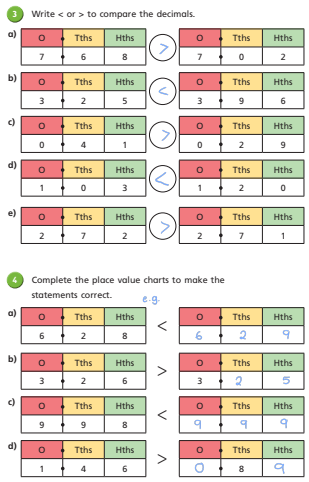 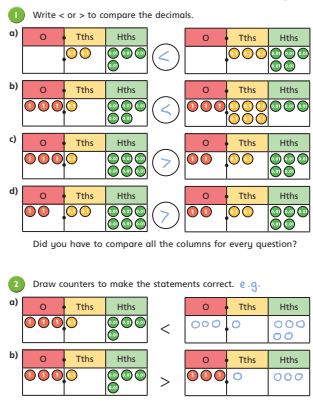 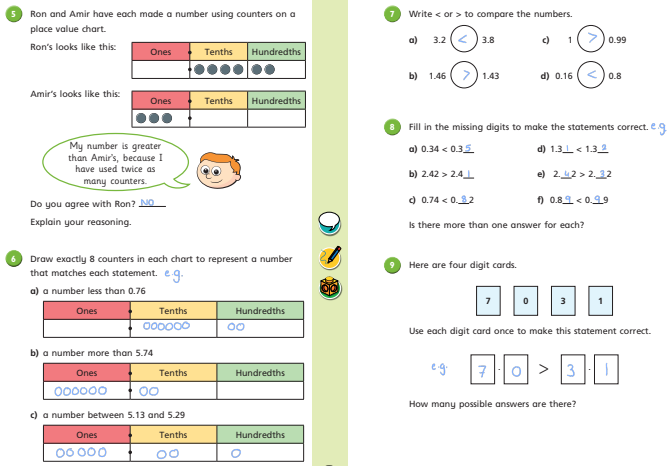 Lesson 2: Order Decimals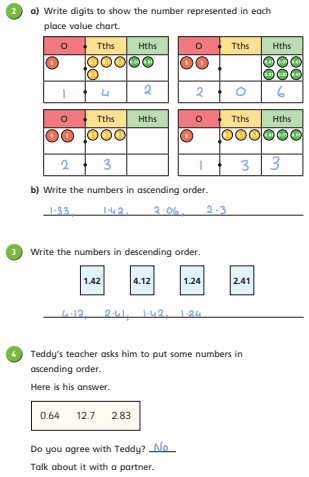 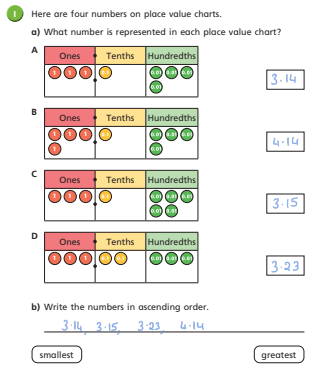 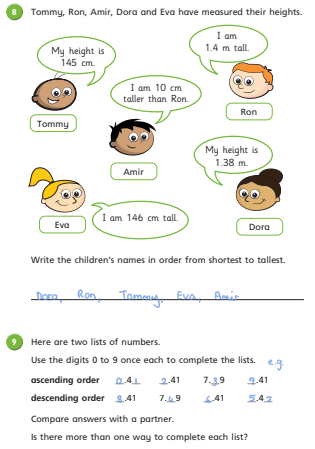 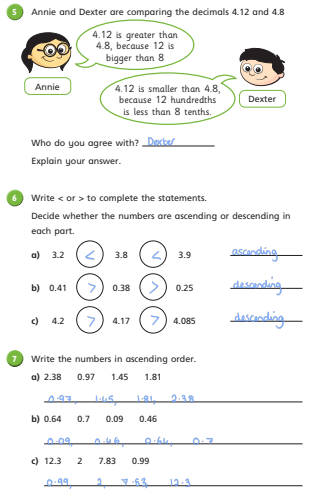 Lesson 3: Round Decimals 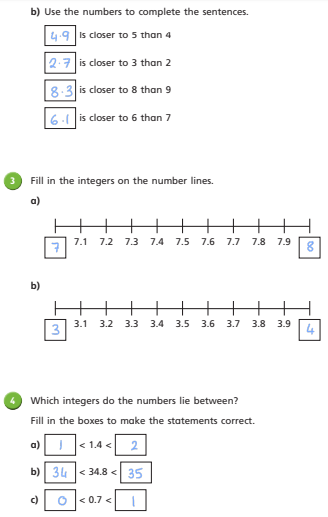 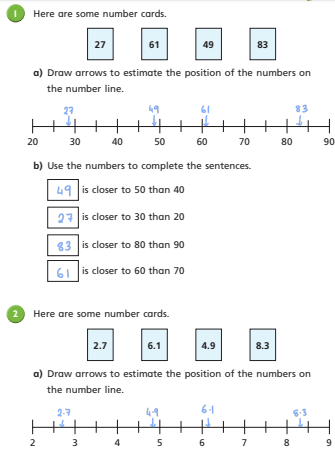 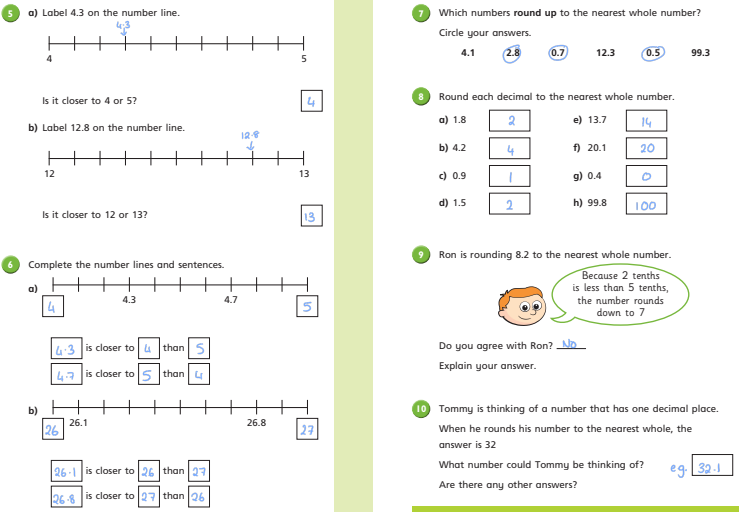 Extension/Challenge: Test Style Questions6.01 – 69.51 -107.75 -8540 – 500236 – 2401 ¾ (1.75) – 21 ½1.31.41 3/5 (1.6) 